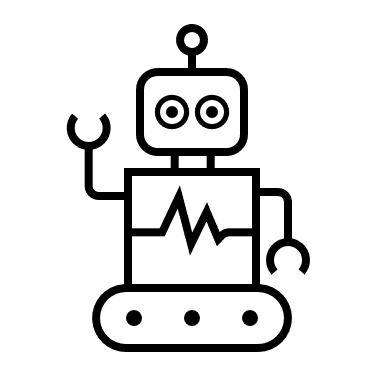 Section 1 - CoveragesLimits of Coverage  (A) Dwelling$450,000  (B) Other Structures$45,000  (C) Personal Property$225,000  (D) Loss of Use$90,000Section 2 - CoveragesLimits of Liability  (E) Liability$300,000 Each Occurrence  (F) Medical$1,000 Each Person